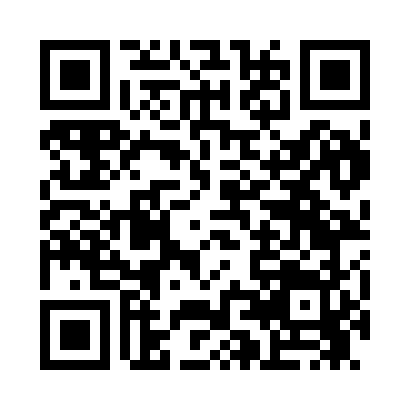 Prayer times for Marlborough, Connecticut, USAMon 1 Jul 2024 - Wed 31 Jul 2024High Latitude Method: Angle Based RulePrayer Calculation Method: Islamic Society of North AmericaAsar Calculation Method: ShafiPrayer times provided by https://www.salahtimes.comDateDayFajrSunriseDhuhrAsrMaghribIsha1Mon3:385:2012:544:568:2810:102Tue3:395:2012:544:568:2810:093Wed3:395:2112:544:568:2810:094Thu3:405:2112:544:568:2710:085Fri3:415:2212:554:568:2710:086Sat3:425:2312:554:568:2710:077Sun3:435:2312:554:568:2610:068Mon3:445:2412:554:568:2610:069Tue3:455:2512:554:568:2510:0510Wed3:465:2512:554:568:2510:0411Thu3:475:2612:554:568:2510:0312Fri3:485:2712:564:568:2410:0313Sat3:495:2812:564:568:2310:0214Sun3:505:2812:564:568:2310:0115Mon3:525:2912:564:568:2210:0016Tue3:535:3012:564:568:229:5917Wed3:545:3112:564:568:219:5818Thu3:555:3212:564:568:209:5619Fri3:565:3312:564:568:199:5520Sat3:585:3312:564:558:199:5421Sun3:595:3412:564:558:189:5322Mon4:005:3512:564:558:179:5223Tue4:025:3612:564:558:169:5024Wed4:035:3712:564:558:159:4925Thu4:045:3812:564:548:149:4826Fri4:065:3912:564:548:139:4627Sat4:075:4012:564:548:129:4528Sun4:095:4112:564:538:119:4329Mon4:105:4212:564:538:109:4230Tue4:115:4312:564:538:099:4031Wed4:135:4412:564:528:089:39